Опросный лист (Анкета получателей услуг)по анализу удовлетворенности качеством оказаниясоциальных услуг в организациях социального обслуживанияУважаемый участник опроса!Опрос проводится в целях выявления мнения граждан о качестве условий оказания услуг организации социального обслуживания.Пожалуйста, ответьте на вопросы анкеты. Ваше мнение позволит улучшить работу организаций социальной сферы и повысить качество оказания услуг населению.Опрос проводится анонимно. Ваши фамилия, имя, отчество, контактные телефоны указывать необязательно.Конфиденциальность высказанного Вами мнения о качестве условий оказания услуг организациями социальной сферы гарантируется.1. При посещении(выборе) организации обращались ли Вы к информации о ее деятельности, размещенной на информационных стендах в помещениях организации?1.да2.нет (переход к вопросу 3)2. Удовлетворены ли Вы открытостью, полнотой и доступностью информации о деятельности организации, размещенной на информационных стендах в помещении организации?1.да2.нет З. Пользовались ли Вы официальным сайтом организации, чтобы получить информацию о ее деятельности? 1.да2.нет (переход к вопросу 5)4. Удовлетворены ли Вы открытостью, полнотой и доступностью информации о деятельности организации, размещенной на ее официальном сайте в информационно-телекоммуникационной сети «Интернет»?1.да2.нет 5. Своевременно ли Вам была предоставлена услуга в организации, в которую Вы обратились (в соответствии со сроками, установленными индивидуальной программой предоставления социальных услуг, и прочее)?1. Да (услуга предоставлена своевременно или ранее установленного срока)2. Нет (услуга предоставлена с опозданием)6. Удовлетворены ли Вы комфортностью условий предоставления услуг в организации (наличие комфортной зоны отдыха (ожидания); наличие и понятность навигации в помещении организации; наличие и доступность питьевой воды в помещении организации; наличие и доступность санитарно-гигиенических помещений в организации; удовлетворительное санитарное состояние помещений организации; транспортная доступность организации (наличие парковки); доступность записи на получение услуги (по телефону, на официальном сайте организации, посредством Единого портала государственных и муниципальных услуг, при личном посещении в регистратуре или у специалиста организации) и прочие условия)? 1.да2.нет 7. Имеете ли Вы (или лицо, представителем которого Вы являетесь) установленную группу инвалидности?1.да2.нет (переход к вопросу 9)8. Удовлетворены ли Вы доступностью предоставления услуг для инвалидов в организации?1.да2.нет 9. Удовлетворены ли Вы доброжелательностью и вежливостью работников организации, обеспечивающих первичный контакт с посетителями и информирование об услугах при непосредственном обращении в организацию (работники справочной, приемного отделения и прочие работники)?1.да2.нет 10. Удовлетворены ли Вы доброжелательностью и вежливостью работников организации, обеспечивающих непосредственное оказание услуги при обращении в организацию (социальные работники, медицинский персонал и прочие работники)?1.да2.нет 11. Пользовались ли Вы какими-либо дистанционными способами взаимодействия с организацией (телефон, электронная почта, электронный сервис (форма для подачи электронного обращения (жалобы, предложения), получение консультации по оказываемым услугам), раздел «Часто задаваемые вопросы», анкета для опроса граждан на сайте и прочие.)?1.да2.нет(переход к вопросу 13)12. Удовлетворены ли Вы доброжелательностью и вежливостью работников организации,	с которыми взаимодействовали в дистанционной форме (по телефону, по электронной почте, с помощью электронных сервисов (для подачи электронного обращения (жалобы, предложения), получения консультации по оказываемым услугам) и в прочих дистанционных формах)?1.да2.нет 13. Готовы ли Вы рекомендовать данную организацию родственникам и знакомым (или могли бы Вы ее рекомендовать, если бы была возможность выбора организации)?1.да2.нет 14. Удовлетворены ли Вы графиком работы организации (подразделения, отдельных специалистов и прочие)1.да2.нет 15. Удовлетворены ли Вы в целом условиями оказания услуг в организации?1.да2.нет 16. Ваши предложения по улучшению условий оказания услуг в данной организации(укажите):________________________________________________________________________Сообщите, пожалуйста, некоторые сведения о себе:17. Ваш полМужскойЖенский18.Ваш возраст(укажите сколько Вам полных лет)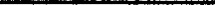 Благодарим Вас за участие в опросе!Заполняется организатором опроса или анкетером.1.	Название населенного пункта, в котором проведен опрос (напишите)2.	Полное название организации, в которой проведен опрос получателей услуг (напишите)